NEWS RELEASE 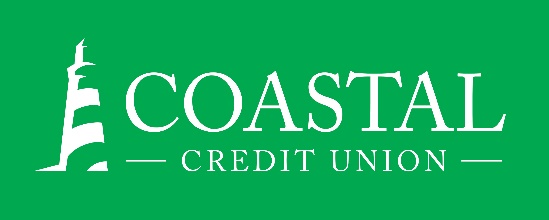 Contact: Joe MeccaVP, Communication / Spokesperson919-420-8044 /jmecca@coastal24.comFINAL – For Immediate Release Coastal Credit Union’s Creighton Blackwell Earns 2021 C-Suite Award
RALEIGH, N.C. (September 24, 2021) – Coastal Credit Union’s Chief Culture & Impact Officer, Creighton Blackwell has been named among the Triangle Business Journal’s 2021 C-Suite Awards recipients.
 Blackwell is being recognized for his contributions to the organization’s growth over the past 12 months, including: 
The launching and development of Coastal’s Diversity, Inclusion and Belonging Committee and helping to set its vision and strategySetting and delivering strategy for Coastal’s relationship with more than 1,800 business and corporate partnersServing as Chair of Coastal’s Foundation, which granted over $1 million over the past year to local nonprofitsBlackwell and the rest of the winners were recognized at an awards dinner on September 22. Triangle Business Journal will also profile the winners in a special section that will be published in its September 24 subscriber edition.This is the 4th year in a row that Coastal has been recognized. Previous winners include CEO Chuck Purvis, Chief Strategy & Talent Officer Willard Ross and Chief Financial Officer Tami Langton. About Coastal 
Coastal Credit Union is a not-for-profit, member-owned, financial cooperative, offering a full range of financial products and services. Coastal was chartered on August 31, 1967 with the mission of fostering the credit union philosophy of “people helping people.”  Today, with $4.38 billion in assets, Coastal serves 292,000 members from 1,800 business partners and is among the leading financial institutions in North Carolina.  Coastal operates 23 branches in central North Carolina and serves members in all 50 states through a network of 5,000 shared branches, 30,000 surcharge-free ATMs, mobile banking featuring mobile check deposit, and a robust offering of online services at www.COASTAL24.com. For more Coastal news, visit our online newsroom.  
###